Кыргыз билим берүү академиясынын Окумуштуулар кеңешинин мүчөсүнүнПАСПОРТУ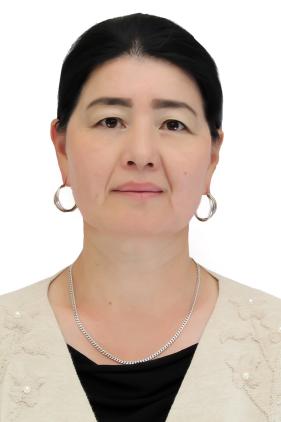 Фамилия		            Батыркулова  Аты			            АйгүлАтасынын аты		БекмурзаевнаЖынысы    		аялТуулган жыл, айы	11.12.1973Туулган жери          	Жалал-Абад облусу Токтогул району Улуту                   	            кыргызЖарандыгы	            Кыргыз Республикасы Билими			           жогорку ЖОЖдун аталышы	           Кыргыз мамлекеттик улуттук университетиАяктаган жылы			1996 Мамлекети				Кыргыз Республикасы Аспирантура (к/с/…)	           Окуган Аяктаган жылы		            2002Мамлекети				Кыргыз РеспубликасыДокторантура (к/с/…)	           Окуган эмес Аяктаган жылы			—Мамлекети				—Учурда иштеп жаткан жери Мамлекети			         Кыргыз РеспубликасыМекеме			         Кыргыз билим берүү академиясыКызматы			        Филологиялык билим берүү лабораториясынын башчысыОК тууралуу маалымат ( УАКтын кызматкери толтурат)ОКнын шифрыОКдагы кызматы Илимий адистикке жараша киришинин укуктук тарабы (шифры) Илимий эмгектеринин топтомунун негизинде Илимий даражасынын болушуДаража (К)		                     педагогика илимдеринин кандидаты 1.Илимдин тармагы		          педагогика илими 2.Адистиктин шифры (илимий кызматкердин номенкулатурасы боюнча) 13.00.02 3.Ыйгарылган жылы	            ...       2021 Даража (Д)		                       — Илимдин тармагы		педагогика илими 2.Адистиктин шифры (илимий кызматкердин номенкулатурасы боюнча) 3.Ыйгарылган жылы	     Окумуштуулук наамдын болушу Окумуштуулук наамы		(доцент/аик) доцент Адистиги			           педагогика Окумуштуу кеңеши (академиялык кеңеш)					...  	Ыйгарылган жылы 		...  Окумуштуулук  наамы                 (профессор)           Адистиги    			            педагогика Окумуштуу кеңеши (академиялык кеңеш) -	...           Ыйгарылган жылы                         ... Академиялык билиминин болушуНаам Наам Илимий ишинин натыйжалары (баары) Жарыяланган эмгектеринин саны__30___ анын ичинен, илимий ________, монографиялар-____________________, окуу-методикалык__________ ______, ачылыштары ______, ойлоп табуулары ______Илимий эмгектери (2017–2023 –ж.ж.)Негизгилери: илимий адистиктин шифры-  13.00.02Мыкты сабак –ийгиликтин ачкычы: усулдук колдонмо.– Бишкек, 2018.Ала-Тоо уламыштары 1-2 том: усулдук колдонмо - Бишкек, 2016. -1 том. -275 б.Макалалар:Ж.Садыковдун “Энелердин жүрөгү” поэмасынокутуунун ыкмалары жана жолдору /А. Батыркулова // Известия ВУЗов,- Бишкек, 2017. - №4.- 137-139-бб.Modern Ways of Application of innovative Teaching Methods for the Development of Creative Activity in the Teaching Process   Springer. – 2019. 37-47-бб. Литературное развитие учащихся в школах Кыргызстана - Научный аспект.г.Самара - 2019. -№ 12. С.-348-353. Воспитательные основы легенд в романе Ч.Айтматова «И дольше века длиться день» /А.Батыркулова //- Научный аспект.  г.Самара-2019. № 12.С.-353-359.. Методикалык сунуштар: Окутуу кыргыз тилиндежүргүзүлгөн  мектептерде кыргыз адабиятын окутуу // «Кут билим газетасы». -Бишкек, 2019-№ 30-31. 9-б. Легендалык чыгармаларды окутуудагы ѳзгөчөлүктөр Известия КАО.- Бишкек, 2019. 142-145-бб.«Адабият сабагында окуучулардын чыгармачылыгын өстүрүү”. «Окутуунун инновациялык технологиялары» журналы Бишкек 2022-жыл. Толтурган күнү: 22.03.2023 г. 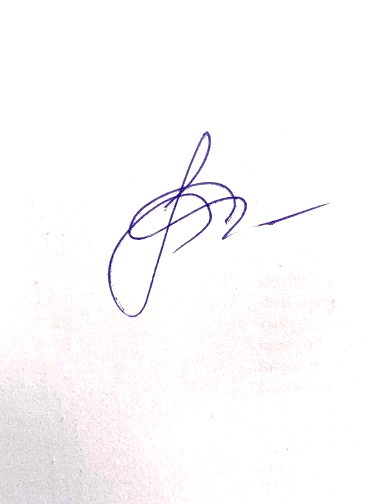 Колу:  